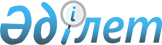 О внесении изменений в решение Успенского районного маслихата от 22 декабря 2017 года № 105/23 "Об Успенском районном бюджете на 2018 - 2020 годы"Решение маслихата Успенского района Павлодарской области от 29 октября 2018 года № 174/36. Зарегистрировано Департаментом юстиции Павлодарской области 12 ноября 2018 года № 6110
      В соответствии с пунктом 4 статьи 106 Бюджетного кодекса Республики Казахстан от 4 декабря 2008 года, подпунктом 1) пункта 1 статьи 6 Закона Республики Казахстан от 23 января 2001 года "О местном государственном управлении и самоуправлении в Республике Казахстан", Успенский районный маслихат РЕШИЛ:
      1. Внести в решение Успенского районного маслихата от 22 декабря 2017 года № 105/23 "Об Успенском районном бюджете на 2018 - 2020 годы" (зарегистрированное в Реестре государственной регистрации нормативных правовых актов за № 5759, опубликованное 30 декабря 2017 года в районных газетах "Аймақ ажары" и "Огни села") следующие изменения:
      в пункте 1:
      в подпункте 1):
      цифры "4 127 141" заменить цифрами "4 244 213";
      цифры "332 480" заменить цифрами "336 933";
      цифры "3 273" заменить цифрами "14 068";
      цифры "2 863" заменить цифрами "3 388";
      цифры "3 788 525" заменить цифрами "3 889 824";
      в подпункте 2) цифры "4 174 875" заменить цифрами "4 291 946,9";
      в подпункте 3):
      цифры "58 868" заменить цифрами "58 868,3";
      цифры "72 303" заменить цифрами "72 303,3";
      в подпункте 5) цифры "-106 602" заменить цифрами "-106 602,2";
      в подпункте 6) цифры "106 602" заменить цифрами "106 602,2";
      приложение 1 к указанному решению изложить в новой редакции согласно приложению к настоящему решению.
      2. Контроль за исполнением данного решения возложить на постоянную комиссию Успенского районного маслихата по экономике и бюджету.
      3. Настоящее решение вводится в действие с 1 января 2018 года. Бюджет района на 2018 год
(с изменениями)
					© 2012. РГП на ПХВ «Институт законодательства и правовой информации Республики Казахстан» Министерства юстиции Республики Казахстан
				
      Председатель сессии

С. Смагулова

      Секретарь районного маслихата

Р. Бечелова
Приложение
к решению Успенского
районного маслихата от 29
октября 2018 года № 174/36Приложение 1
к решению Успенского
районного маслихата от 22
декабря 2017 года № 105/23
Категория
Категория
Категория
Категория
Сумма (тысяч тенге)
Класс
Класс
Класс
Сумма (тысяч тенге)
Подкласс
Подкласс
Сумма (тысяч тенге)
Наименование
Сумма (тысяч тенге)
1
2
3
4
5
1. Доходы
4 244 213
1
Налоговые поступления
336 933
01
Подоходный налог
160 831
2
Индивидуальный подоходный налог
160 831
03
Социальный налог
114 859
1
Социальный налог
114 859
04
Налоги на собственность
46 086
1
Налоги на имущество
18 077
3
Земельный налог
1 971
4
Налог на транспортные средства
15 985
5
Единый земельный налог
10 053
05
Внутренние налоги на товары, работы и услуги
12 443
2
Акцизы
1 228
3
Поступления за использование природных и других ресурсов
6 754
4
Сборы за ведение предпринимательской и профессиональной деятельности
4 461
08
Обязательные платежи, взимаемые за совершениеюридически значимых действий и (или) выдачудокументов уполномоченными на тогосударственными органами или должностнымилицами
2 714
1
Государственная пошлина
2 714
2
Неналоговые поступления
14 068
01
Доходы от государственной собственности
1 410
5
Доходы от аренды имущества, находящегося в государственной собственности
1 388
7
Вознаграждения по кредитам, выданным из государственного бюджета
20
9
Прочие доходы от государственной собственности
2
04
Штрафы, пени, санкции, взыскания, налагаемые государственными учреждениями, финансируемыми из государственного бюджета, а также содержащимися и финансируемыми из бюджета (сметы расходов) Национального Банка Республики Казахстан
80
1
Штрафы, пени, санкции, взыскания, налагаемые государственными учреждениями, финансируемыми из государственного бюджета, а также содержащимися и финансируемыми из бюджета (сметы расходов) Национального Банка Республики Казахстан, за исключением поступлений от организаций нефтяного сектора
80
06
Прочие неналоговые поступления
12 578
1
Прочие неналоговые поступления
12 578
3
Поступления от продажи основного капитала
3 388
01
Продажа государственного имущества, закрепленного за государственными учреждениями
2 116
1
Продажа государственного имущества, закрепленного за государственными учреждениями
2 116
03
Продажа земли и нематериальных активов
1 272
1
Продажа земли
788
2
Продажа нематериальных активов
484
4
Поступления трансфертов
3 889 824
02
Трансферты из вышестоящих органовгосударственного управления
3 889 824
2
Трансферты из областного бюджета
3 889 824
Функциональная группа
Функциональная группа
Функциональная группа
Функциональная группа
Функциональная группа
Сумма (тысяч тенге)
Функциональная подгруппа
Функциональная подгруппа
Функциональная подгруппа
Функциональная подгруппа
Сумма (тысяч тенге)
Администратор бюджетных программ
Администратор бюджетных программ
Администратор бюджетных программ
Сумма (тысяч тенге)
Программа
Программа
Сумма (тысяч тенге)
Наименование
Сумма (тысяч тенге)
1
2
3
4
5
6
2. Затраты
4 291 946,9
01
Государственные услуги общего характера
435 208
1
Представительные, исполнительные и другие органы, выполняющие общие функции государственного управления
293 647
112
Аппарат маслихата района (города областного значения)
18 703
001
Услуги по обеспечению деятельности маслихата района (города областного значения)
18 220
003
Капитальные расходы государственного органа
483
122
Аппарат акима района (города областного значения)
106 043
001
Услуги по обеспечению деятельности акима района (города областного значения)
86 619
003
Капитальные расходы государственного органа
16 075
113
Целевые текущие трансферты из местных бюджетов
3 349
123
Аппарат акима района в городе, города районного значения, поселка, села, сельского округа
168 901
001
Услуги по обеспечению деятельности акима района в городе, города районного значения, поселка, села, сельского округа
143 965
022
Капитальные расходы государственного органа
2 195
032
Капитальные расходы подведомственных государственных учреждений и организаций
22 741
2
Финансовая деятельность
15 899
452
Отдел финансов района (города областного значения)
15 899
001
Услуги по реализации государственной политики в области исполнения бюджета и управления коммунальной собственностью района (города областного значения)
14 734
003
Проведение оценки имущества в целях налогообложения
512
010
Приватизация, управление коммунальным имуществом, постприватизационная деятельность и регулирование споров, связанных с этим
588
018
Капитальные расходы государственного органа
65
5
Планирование и статистическая деятельность
17 753
453
Отдел экономики и бюджетного планирования района (города областного значения)
17 753
001
Услуги по реализации государственной политики в области формирования и развития экономической политики, системы государственного планирования
17 753
9
Прочие государственные услуги общего характера
107 909
454
Отдел предпринимательства и сельского хозяйства района (города областного значения)
18 178
001
Услуги по реализации государственной политики на местном уровне в области развития предпринимательства и сельского хозяйства
18 178
458
Отдел жилищно-коммунального хозяйства, пассажирского транспорта и автомобильных дорог района (города областного значения)
89 731
001
Услуги по реализации государственной политики на местном уровне в области жилищно-коммунального хозяйства, пассажирского транспорта и автомобильных дорог
15 538
113
Целевые текущие трансферты из местных бюджетов
74 193
02
Оборона
10 423
1
Военные нужды
6 388
122
Аппарат акима района (города областного значения)
6 388
005
Мероприятия в рамках исполнения всеобщей воинской обязанности
6 388
2
Организация работы по чрезвычайным ситуациям
4 035
122
Аппарат акима района (города областного значения)
4 035
006
Предупреждение и ликвидация чрезвычайных ситуаций масштаба района (города областного значения)
926
007
Мероприятия по профилактике и тушению степных пожаров районного (городского) масштаба, а также пожаров в населенных пунктах, в которых не созданы органы государственной противопожарной службы
3 109
03
Общественный порядок, безопасность, правовая, судебная, уголовно-исполнительная деятельность
3 200
9
Прочие услуги в области общественного порядка и безопасности
3 200
458
Отдел жилищно-коммунального хозяйства, пассажирского транспорта и автомобильных дорог района (города областного значения)
3 200 
021
Обеспечение безопасности дорожного движения в населенных пунктах
3 200
04
Образование
1 520 956
1
Дошкольное воспитание и обучение
139 070
123
Аппарат акима района в городе, города районного значения, поселка, села, сельского округа
33 626
004
Обеспечение деятельности организаций дошкольного воспитания и обучения
33 626
464
Отдел образования района (города областного значения)
103 722
040
Реализация государственного образовательного заказа в дошкольных организациях образования
103 722
472
Отдел строительства, архитектуры и градостроительства района (города областного значения)
1 722
037
Строительство и реконструкция объектов дошкольного воспитания и обучения
1 722
2
Начальное, основное среднее и общее среднее образование
1 292 093
123
Аппарат акима района в городе, города районного значения, поселка, села, сельского округа
22 990
005
Организация бесплатного подвоза учащихся до школы и обратно в сельской местности
22 990
464
Отдел образования района (города областного значения)
1 218 940
003
Общеобразовательное обучение
1 186 042
006
Дополнительное образование для детей
32 898
465
Отдел физической культуры и спорта района (города областного значения)
50 163
017
Дополнительное образование для детей и юношества по спорту
50 163
9
Прочие услуги в области образования
89 793
464
Отдел образования района (города областного значения)
89 793
001
Услуги по реализации государственной политики на местном уровне в области образования
15 039
005
Приобретение и доставка учебников, учебно-методических комплексов для государственных учреждений образования района (города областного значения)
22 097
007
Проведение школьных олимпиад, внешкольных мероприятий и конкурсов районного (городского) масштаба
68
015
Ежемесячные выплаты денежных средств опекунам (попечителям) на содержание ребенка-сироты (детей-сирот), и ребенка (детей), оставшегося без попечения родителей
4 657
067
Капитальные расходы подведомственных государственных учреждений и организаций
47 932
06
Социальная помощь и социальное обеспечение
225 201
1
Социальное обеспечение
8 679
451
Отдел занятости и социальных программ района (города областного значения)
6 557
005
Государственная адресная социальная помощь
6 557
464
Отдел образования района (города областного значения)
2 122
030
Содержание ребенка (детей), переданного патронатным воспитателям
2 122
2
Социальная помощь
195 098
123
Аппарат акима района в городе, города районного значения, поселка, села, сельского округа
18 999
003
Оказание социальной помощи нуждающимся гражданам на дому
18 999
451
Отдел занятости и социальных программ района (города областного значения)
176 099
002
Программа занятости
92 009
004
Оказание социальной помощи на приобретение топлива специалистам здравоохранения, образования, социального обеспечения, культуры, спорта и ветеринарии в сельской местности в соответствии с законодательством Республики Казахстан
6 725
007
Социальная помощь отдельным категориям нуждающихся граждан по решениям местных представительных органов
41 397
010
Материальное обеспечение детей-инвалидов, воспитывающихся и обучающихся на дому
271
017
Обеспечение нуждающихся инвалидов обязательными гигиеническими средствами и предоставление услуг специалистами жестового языка, индивидуальными помощниками в соответствии с индивидуальной программой реабилитации инвалида
12 044
023
Обеспечение деятельности центров занятости населения
23 653
9
Прочие услуги в области социальной помощи и социального обеспечения
21 424
451
Отдел занятости и социальных программ района (города областного значения)
21 424
001
Услуги по реализации государственной политики на местном уровне в области обеспечения занятости и реализации социальных программ для населения
19 218
011
Оплата услуг по зачислению, выплате и доставке пособий и других социальных выплат
497
054
Размещение государственного социального заказа в неправительственных организациях
1 709
07
Жилищно-коммунальное хозяйство
1 304 797
1
Жилищное хозяйство
56 184
123
Аппарат акима района в городе, города районного значения, поселка, села, сельского округа
680
007
Организация сохранения государственного жилищного фонда города районного значения, поселка, села, сельского округа
680
458
Отдел жилищно-коммунального хозяйства, пассажирского транспорта и автомобильных дорог района (города областного значения)
6 440
003
Организация сохранения государственного жилищного фонда
1 340
004
Обеспечение жильем отдельных категорий граждан
5 100
472
Отдел строительства, архитектуры и градостроительства района (города областного значения)
49 064
098
Приобретение жилья коммунального жилищного фонда
49 064
2
Коммунальное хозяйство
1 245 309
123
Аппарат акима района в городе, города районного значения, поселка, села, сельского округа
380
014
Организация водоснабжения населенных пунктов
380
458
Отдел жилищно-коммунального хозяйства, пассажирского транспорта и автомобильных дорог района (города областного значения)
13 952
012
Функционирование системы водоснабжения и водоотведения
13 952
472
Отдел строительства, архитектуры и градостроительства района (города областного значения)
1 230 977
005
Развитие коммунального хозяйства
5 000
058
Развитие системы водоснабжения и водоотведения в сельских населенных пунктах
1 225 977
3
Благоустройство населенных пунктов
3 304
458
Отдел жилищно-коммунального хозяйства, пассажирского транспорта и автомобильных дорог района (города областного значения)
3 304
015
Освещение улиц в населенных пунктах
3 304
08
Культура, спорт, туризм и информационное пространство
267 438
1
Деятельность в области культуры
151 894
123
Аппарат акима района в городе, города районного значения, поселка, села, сельского округа
 107 337 
006
Поддержка культурно-досуговой работы на местном уровне
107 337
455
Отдел культуры и развития языков района (города областного значения)
44 557
003
Поддержка культурно-досуговой работы
37 197
009
Обеспечение сохранности историко-культурного наследия и доступа к ним
7 360
2
Спорт
17 185
465
Отдел физической культуры и спорта района (города областного значения)
17 185
001
Услуги по реализации государственной политики на местном уровне в сфере физической культуры и спорта
9 003
004
Капитальные расходы государственного органа
200
006
Проведение спортивных соревнований на районном (города областного значения) уровне
4 475
007
Подготовка и участие членов сборных команд района (города областного значения) по различным видам спорта на областных спортивных соревнованиях
890
032
Капитальные расходы подведомственных государственных учреждений и организаций
2 617
3
Информационное пространство
58 311
455
Отдел культуры и развития языков района (города областного значения)
44 681
006
Функционирование районных (городских) библиотек
42 851
007
Развитие государственного языка и других языков народа Казахстана
1 830
456
Отдел внутренней политики района (города областного значения)
13 630
002
Услуги по проведению государственной информационной политики
13 630
9
Прочие услуги по организации культуры, спорта, туризма и информационного пространства
40 048
455
Отдел культуры и развития языков района (города областного значения)
20 141
001
Услуги по реализации государственной политики на местном уровне в области развития языков и культуры
11 200
010
Капитальные расходы государственного органа
153
032
Капитальные расходы подведомственных государственных учреждений и организаций
8 788
456
Отдел внутренней политики района (города областного значения)
19 907
001
Услуги по реализации государственной политики на местном уровне в области информации, укрепления государственности и формирования социального оптимизма граждан
10 563
003
Реализация мероприятий в сфере молодежной политики
9 344
10
Сельское, водное, лесное, рыбное хозяйство, особо охраняемые природные территории, охрана окружающей среды и животного мира, земельные отношения
90 733,9
1
Сельское хозяйство
67 283
472
Отдел строительства, архитектуры и градостроительства района (города областного значения)
5 938
010
Развитие объектов сельского хозяйства
5 938
473
Отдел ветеринарии района (города областного значения)
61 345
001
Услуги по реализации государственной политики на местном уровне в сфере ветеринарии
11 252
003
Капитальные расходы государственного органа
253
005
Обеспечение функционирования скотомогильников (биотермических ям)
317
006
Организация санитарного убоя больных животных
161
007
Организация отлова и уничтожения бродячих собак и кошек
600
010
Проведение мероприятий по идентификации сельскохозяйственных животных
1 278
011
Проведение противоэпизоотических мероприятий
42 045
047
Возмещение владельцам стоимости обезвреженных (обеззараженных) и переработанных без изъятия животных, продукции и сырья животного происхождения, представляющих опасность для здоровья животных и человека
5 439
6
Земельные отношения
11 780
463
Отдел земельных отношений района (города областного значения)
11 780
001
Услуги по реализации государственной политики в области регулирования земельных отношений на территории района (города областного значения)
11 780
9
Прочие услуги в области сельского, водного, лесного, рыбного хозяйства, охраны окружающей среды и земельных отношений
11 670,9
453
Отдел экономики и бюджетного планирования района (города областного значения)
11 670,9
099
Реализация мер по оказанию социальной поддержки специалистов
11 670,9
11
Промышленность, архитектурная, градостроительная и строительная деятельность
14 667
2
Архитектурная, градостроительная и строительная деятельность
14 667
472
Отдел строительства, архитектуры и градостроительства района (города областного значения)
14 667
001
Услуги по реализации государственной политики в области строительства, архитектуры и градостроительства на местном уровне
14 667
12
Транспорт и коммуникации
175 728
1
Автомобильный транспорт
175 635
123
Аппарат акима района в городе, города районного значения, поселка, села, сельского округа
92 224
013
Обеспечение функционирования автомобильных дорог в городах районного значения, поселках, селах, сельских округах
13 118
045
Капитальный и средний ремонт автомобильных дорог улиц населенных пунктов
79 106
458
Отдел жилищно-коммунального хозяйства, пассажирского транспорта и автомобильных дорог района (города областного значения)
83 411
023
Обеспечение функционирования автомобильных дорог
10 699
045
Капитальный и средний ремонт автомобильных дорог районного значения и улиц населенных пунктов
16 310
051
Реализация приоритетных проектов транспортной инфраструктуры
56 402
9
Прочие услуги в сфере транспорта и коммуникаций
93
458
Отдел жилищно-коммунального хозяйства, пассажирского транспорта и автомобильных дорог района (города областного значения)
93
037
Субсидирование пассажирских перевозок по социально значимым городским (сельским), пригородным и внутрирайонным сообщениям
93
13
Прочие
7 050
3
Поддержка предпринимательской деятельности и защита конкуренции
450
454
Отдел предпринимательства и сельского хозяйства района (города областного значения)
450
006
Поддержка предпринимательской деятельности
450
9
Прочие
6 600
452
Отдел финансов района (города областного значения)
6 600
012
Резерв местного исполнительного органа района (города областного значения)
6 600
14
Обслуживание долга
20
1
Обслуживание долга
20
452
Отдел финансов района (города областного значения)
20
013
Обслуживание долга местных исполнительных органов по выплате вознаграждений и иных платежей по займам из областного бюджета
20
15
Трансферты
236 525
1
Трансферты
236 525
452
Отдел финансов района (города областного значения)
236 525
006
Возврат неиспользованных (недоиспользованных) целевых трансфертов
16 350
016
Возврат, использованных не по целевому назначению целевых трансфертов
5 480
024
Целевые текущие трансферты из нижестоящего бюджета на компенсацию потерь вышестоящего бюджета в связи с изменением законодательства
73 917
038
Субвенции
99 201
051
Трансферты органам местного самоуправления
41 577
3. Чистое бюджетное кредитование
58 868,3
10
Сельское, водное, лесное, рыбное хозяйство, особо охраняемые природные территории, охрана окружающей среды и животного мира, земельные отношения
72 303,3
9
Прочие услуги в области сельского, водного, лесного, рыбного хозяйства, охраны окружающей среды и земельных отношений
72 303,3
453
Отдел экономики и бюджетного планирования района (города областного значения)
72 303,3
006
Бюджетные кредиты для реализации мер социальной поддержки специалистов
72 303,3
5
Погашение бюджетных кредитов
13 435
01
Погашение бюджетных кредитов
13 435
1
Погашение бюджетных кредитов, выданных из государственного бюджета
13 435
4. Сальдо по операциям с финансовыми активами
0
5. Дефицит бюджета
-106 602,2
6. Финансирование дефицита бюджета
106 602,2